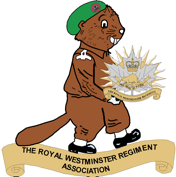 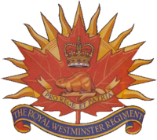 This information is required to update our database and maintain communication - please print clearly* E-mail is the preferred method of communication. By signing this form, you are granting permission for the Association to use your e-mail solely for the purpose of communication relating to the Association.     Please indicate if this is not available to you and your membership will be notated accordingly.General Membership (Please complete the following)Military Service with / attached to The Royal Westminster Regiment, Band or Affiliated Cadet Corps. Associate Membership (Please complete the following)Direct descendant of a member of the 47th Battalion, 131st Battalion or The Westminster Regiment, or retired member of The Royal Westminster Regiment or The Royal Westminster Regiment Band.Please indicate your connection: _     Please forward this completed application form to Secretary@royal-westies-assn.ca or by mail to:The SecretaryThe Royal Westminster Regiment AssociationThe Armoury, 530 Queens AvenueNew Westminster, B.C., V3L 1K3	Please include cheque/money order or e-transfer to Treasurer@royal-westies-assn.ca  One Year (General/Associate) = $20.00 or        Lifetime = $200.00v. 15 March 2023Full Name:Full Name:Mailing Address:Mailing Address:City:Province:Postal Code: *E-Mail Address:*E-Mail Address:Phone Number:Phone Number:Phone Number:Occupation:(optional)Occupation:(optional)Occupation:(optional)Dates served in the RWestmrR or Band:Dates served in the RWestmrR or Band:Dates served in the RWestmrR or Band:Dates served in the RWestmrR or Band:From:To:Highest rank attained: Service Number:Service Number:Attached to the RWestmrR Attached to the RWestmrR Attached to the RWestmrR Attached to the RWestmrR From:To:In what capacity was your service?In what capacity was your service?In what capacity was your service?CIC Officers - Cadet Corps #: CIC Officers - Cadet Corps #: From:To:Cadet - Affiliated Cadet Corps #: Cadet - Affiliated Cadet Corps #: From:To:Canadian / Commonwealth Armed ForcesCanadian / Commonwealth Armed ForcesCanadian / Commonwealth Armed ForcesType of Service:Type of Service:Dates servedDates servedDates servedFrom:To:Highest rank attained:Date submittedSignature of Applicant